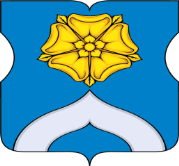 СОВЕТ ДЕПУТАТОВМУНИЦИПАЛЬНОГО ОКРУГА БОГОРОДСКОЕРЕШЕНИЕ20.09.2022  г. № 01/11О плане работы Совета депутатов муниципального округа Богородское на 4 квартал 2022 годаВ соответствии с Уставом муниципального округа Богородское и Регламентом Совета депутатов муниципального округа Богородское, Совет депутатов муниципального округа Богородское решил:1.Утвердить план работы Совета депутатов муниципального округа Богородское на 4 квартал 2022 года (приложение).2.Направить настоящее решение в префектуру Восточного административного округа города Москвы и управу района Богородское города Москвы.3.Опубликовать настоящее решение в бюллетене «Московский муниципальный вестник» и разместить на официальном сайте муниципального округа Богородское www.bogorodskoe-mo.ru.4.Контроль за исполнением настоящего решения возложить на главу муниципального округа Богородское Воловика К.Е.Глава муниципального округа Богородское     			                 К.Е. ВоловикПриложениек решению Совета депутатов муниципального округа Богородскоеот 20 сентября 2022 года № 01/11ПЛАН РАБОТЫСовета депутатов муниципального округа Богородскоена 4 квартал 2022 годаОктябрьО проведении Контрольно-счетной палатой Москвы внешней проверки годового отчета об исполнении бюджета муниципального округа Богородское за 2022 год.О ходе осенней призывной кампании 2022 года.Ноябрь1.. О проекте решения Совета депутатов муниципального округа Богородское «О бюджете муниципального округа Богородское на 2023 год и плановый период 2024- 2025 годов».2. О назначении публичных слушаний по проекту решения Совета депутатов муниципального округа Богородское «О бюджете муниципального округа Богородское на 2023 год и плановый период 2024- 2025 годов».3. О проведении дополнительных мероприятий по социально-экономическому развитию района Богородское на 2023 год.Декабрь1. О результатах публичных слушаний по проекту решения Совета депутатов муниципального округа Богородское «О бюджете муниципального округа Богородское на 2023 год и плановый период 2024- 2025 годов».2. О бюджете муниципального округа Богородское на 2023 год и плановый период 2024- 2025 годов.3. О согласовании ежеквартального сводного районного календарного плана по досуговой, социально-воспитательной, физкультурно-оздоровительной и спортивной работе с населением по месту жительства на 1 квартал 2023 года.4. О поощрении депутатов Совета депутатов муниципального округа Богородское за 4 квартал 2022 года.5. О плане работы Совета депутатов муниципального округа Богородское на 1квартал 2023 года.6. О согласовании направления средств стимулирования управы района Богородское города Москвы на проведение мероприятий по благоустройству территории  района Богородское города Москвы на 2023 год.7. Об утверждении графика приема населения депутатами Совета депутатов муниципального округа Богородское на 2023 год.8. Об утверждении Плана местных праздничных мероприятий в муниципальном округе Богородское на 2023 год._____________________________________________________________________Рассмотрение обращений граждан по мере поступления.